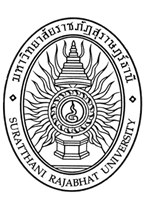 มคอ.4แผนการสอนของรายวิชา[รหัสวิชา] [ชื่อรายวิชา]ภาคเรียนที่ [.........] ปีการศึกษา 25xx5. ผลลัพธ์การเรียนรู้รายวิชา PLO……………(PLOs ที่รายวิชารับผิดชอบ)………………………………………………………………………………………………………………………………PLO……………(PLOs ที่รายวิชารับผิดชอบ)………………………………………………………………………………………………………………………………รายละเอียดผลลัพธ์การเรียนรู้แต่ละด้านตามมาตรฐานคุณวุฒิระดับอุดมศึกษา ประกอบด้วย					1.	คุณธรรม จริยธรรม (Ethics) ดังนี้						1.1	[..............................]						1.2	[..............................]						1.[x]	[..............................]					2.	ความรู้ (Knowledge) ดังนี้						2.1	[..............................]						2.2	[..............................]						2.[x]	[..............................]					3.	ทักษะทางปัญญา ดังนี้						3.1	[..............................]						3.2	[..............................]						3.[x]	[..............................]					4.	ทักษะความสัมพันธ์ระหว่างบุคคลและความรับผิดชอบ ดังนี้						4.1	[..............................]						4.2	[..............................]						4.[x]	[..............................]					5. ทักษะการวิเคราะห์เชิงตัวเลข การสื่อสาร และการใช้เทคโนโลยีสารสนเทศ ดังนี้						5.1	[..............................]						5.2	[..............................]						5.[x]	[..............................]					6. ทักษะการปฏิบัติทางวิชาชีพ ดังนี้						6.1	[..............................]						6.2	[..............................]						6.[x]	[..............................]6. แผนการฝึกประสบการณ์ภาคสนามสรุปจำนวนชั่วโมงที่ใช้ต่อภาคการศึกษา (ให้สัมพันธ์กับที่ระบุไว้ในแผนการสอน)7. การวางแผนและการเตรียมการ1. การกำหนดสถานที่ฝึก    [..............................]2. 	การเตรียมนักศึกษา    [..............................]3. 	การเตรียมอาจารย์ที่ปรึกษา/อาจารย์นิเทศก์    [..............................]4. 	การเตรียมพนักงานพี่เลี้ยงในสถานที่ฝึก    [..............................]5. 	การจัดการความเสี่ยง    [..............................]8. การวัดและประเมินผลการปฏิบัติของนักศึกษา1. หลักเกณฑ์การประเมิน    [..............................]2. กระบวนการประเมินผลการปฏิบัติงานของนักศึกษา    [..............................]3. ความรับผิดชอบของพนักงานพี่เลี้ยงต่อการประเมินนักศึกษา    [..............................]4. ความรับผิดชอบของอาจารย์ผู้รับผิดชอบประสบการณ์ภาคสนามต่อการประเมินนักศึกษา    [..............................]9. การประเมินและปรับปรุงการดำเนินการของการฝึกประสบการณ์ภาคสนาม1. กระบวนการประเมินการฝึกประสบการณ์ภาคสนามจากผู้เกี่ยวข้อง	1.1 นักศึกษา	      [..............................]	1.2 พนักงานพี่เลี้ยงหรือผู้ประกอบการ	      [..............................]	1.3 อาจารย์ที่ดูแลกิจกรรมภาคสนาม	      [..............................]	1.4 อื่น ๆ เช่น บัณฑิตจบใหม่	      [..............................]2. กระบวนการทบทวนผลการประเมินและการวางแผนปรับปรุง    [..............................]9. คณะกรรมการบริหารรายวิชา/อาจารย์ผู้สอนรายวิชา9.1 คณะกรรมการบริหารรายวิชา1. [..............................]2. [..............................]9.2 อาจารย์ผู้สอนรายวิชาภาคผนวกวันที่จัดทำหรือปรับปรุงรายละเอียดของรายวิชาครั้งล่าสุด………………………………………………………………………………………………………………………………………….แนวทางการปรับปรุงรายวิชารายละเอียดกิจกรรมการเรียนการสอนที่นอกเหนือจาก มคอ. 3,4 ทั้งของอาจารย์และนักศึกษาแบบประเมินรายวิชาแผนการฝึกรายละเอียดกิจกรรมที่อยู่ในห้องปฏิบัติคณะ ชื่อสถาบันอุดมศึกษา	มหาวิทยาลัยราชภัฏสุราษฎร์ธานีคณะ/สาขา/วิชาเอก	[..............................]1. รหัสวิชาและชื่อรายวิชา    รหัสวิชา [..............................]	ชื่อวิชา (ไทย) [..............................]    				ชื่อวิชา (อังกฤษ) [..............................]2. จำนวนหน่วยกิต     X(X-X-X)3.ชื่อหลักสูตรและประเภทของรายวิชา   ชื่อหลักสูตร [..............................]   ประเภทของรายวิชา [..............................]  (เช่น วิชาแกน วิชาบังคับ วิชาเลือก)4. คำอธิบายรายวิชา    ภาษาไทย	[..............................]    ภาษาอังกฤษ	[..............................]CLOsผลลัพธ์การเรียนรู้ที่คาดหวังของหลักสูตร (PLOs)ผลลัพธ์การเรียนรู้ที่คาดหวังของหลักสูตร (PLOs)ผลลัพธ์การเรียนรู้ที่คาดหวังของหลักสูตร (PLOs)ผลลัพธ์การเรียนรู้ที่คาดหวังของหลักสูตร (PLOs)ผลลัพธ์การเรียนรู้ที่คาดหวังของหลักสูตร (PLOs)ผลลัพธ์การเรียนรู้ที่คาดหวังของหลักสูตร (PLOs)ผลลัพธ์การเรียนรู้ที่คาดหวังของหลักสูตร (PLOs)ผลลัพธ์การเรียนรู้ที่คาดหวังของหลักสูตร (PLOs)CLOsPLOs 1PLOs 2PLOs 3PLOs 4PLOs 5PLOs 6PLOs 7PLOs 8วิเคราะห์อารยธรรมมนุษย์ ความสัมพันธ์และความเชื่อมโยงของวิวัฒนาการประวัติศาสตร์ไทยอดีตกับปัจจุบันวิเคราะห์และถอดบทเรียนแนวคิดจากเหตุการณ์หรือปรากฏการณ์สำคัญทางประวัติศาสตร์และความเป็นชาติไทยมาใช้ในการดำเนินชีวิตได้สัปดาห์ที่(จำนวนชั่วโมง)ผลลัพธ์การเรียนรู้รายวิชา (CLOs)กิจกรรมการติดตามผลวิธีการ/ เครื่องมือประเมินผล1(เขียนตามลำดับ ให้ครบจำนวนสัปดาห์และ  จำนวนชั่วโมง)CLOs[..............................][..............................]PLOs[..............................][..............................]ระบุกิจกรรมหลักที่เกี่ยวข้องกับนักศึกษาระหว่างฝึกประสบการณ์ภาคสนามระบุกิจกรรมที่ใช้ในการติดตามผลการเรียนรู้ทั้งระหว่างฝึกและเมื่อสิ้นสุดการฝึกประสบการณ์ภาคสนาม1. 2. 3. 4. [..............................]2-3(อาจรวมบางสัปดาห์เข้าด้วยกันได้ กรณีที่หัวข้อมีเนื้อหามาก)CLOs[..............................][..............................]PLOs[..............................][..............................]1. 2. 3. 4. [..............................]ภาคทฤษฎีการบรรยายภาคปฏิบัติ(การฝึกปฏิบัติ/ภาคสนาม/การฝึกงาน)การศึกษาด้วยตนเองรวมอาจารย์เบอร์โทรE-mail addressจำนวนชั่วโมงจำนวนชั่วโมงอาจารย์เบอร์โทรE-mail addressเตรียมความพร้อมปฏิบัติผลจากการประเมินของรายวิชาในปีที่ผ่านมาแผนการปรับปรุงและพัฒนาการปรับปรุง